GUVERNUL ROMÂNIEI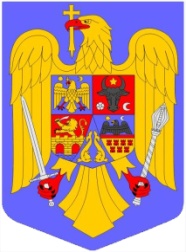 HOTĂRÂREpentru modificarea şi completarea Hotărârii Guvernului nr. 1.005/2016 privind organizarea şi funcţionarea Institutului Naţional de AdministraţieÎn temeiul art. 108 din Constituţia României, republicată, Guvernul României adoptă prezenta hotărâre. Art. I.- Hotărârea Guvernului nr. 1.005/2016 privind organizarea şi funcţionarea Institutului Naţional de Administraţie, publicată în Monitorul Oficial al României, Partea I, nr. 20 din 9 ianuarie 2017, cu modificările ulterioare, se modifică și se completează, după cum urmează: La articolul 3 alineatul (1), litera b) se modifică și va avea următorul cuprins: 	„b) elaborează, pentru anul în curs, cu respectarea domeniilor prioritare pentru formarea profesională a funcționarilor publici, comunicate de Agenţia   Naţională a Funcţionarilor Publici, propunerile de programe de formare profesională, respectiv propunerile de programe de perfecționare profesională şi tematica aferentă acestora, care sunt supuse spre avizare Consiliului de coordonare. Propunerile de programe de formare profesională, respectiv propunerile de programe de perfecționare profesională pot fi actualizate semestrial, în funcţie de nevoile suplimentare de formare identificate, şi de îndată, în cazul apariţiei unei modificări legislative importante;La articolul 4 alineatul (1), literele a) și b) se modifică și vor avea următorul cuprins:„a) grupurile-țintă strategice, stabilite prin acte normative, documente programatice sau alte documente emise de Guvern; b)  personalul din administraţia publică, în baza domeniilor prioritare pentru formarea profesională a funcționarilor publici identificate la nivelul administraţiei publice şi centralizate de Agenţia Naţională a Funcţionarilor Publici;” La articolul 8 după litera d) se introduce o nouă literă,  e), cu următorul cuprins:„e) să acceseze mecanisme de finanțare în domeniile sale de activitate.”La articolul 11 alineatul (1) se modifică și va avea următorul cuprins:„(1) Numărul maxim de posturi din aparatul propriu al Institutului este de 110, exclusiv demnitarii și posturile aferente cabinetului președintelui Institutului.”La articolul 14, literele a) și i) se modifică și vor avea următorul cuprins:„a) avizează propunerile de programe de formare profesională, respectiv propunerile de programe de perfecționare profesională organizate de Institut, și tematica specifică acestora.”  i) avizează înfiinţarea/ desființarea unor centre teritoriale, din motive obiective.”Art. II.- Anexa nr. 1 la Hotărârea Guvernului nr. 1.005/2016, cu modificările ulterioare, se modifică și se înlocuiește cu Anexa nr. 1 la prezenta hotărâre.  Art. III.- Hotărârea Guvernului nr. 1005/2016 privind organizarea și funcționarea Institutului Național de Administrație, publicată în Monitorul Oficial al României, Partea I, nr. 20 din 9 ianuarie 2017, cu modificările și completările aduse prin prezenta hotărâre, se va republica în Monitorul Oficial al României, Partea I, dându-se textelor o nouă numerotare. PRIM-MINISTRUVASILICA-VIORICA DĂNCILĂAnexa nr. 1 (Anexa nr. 1 la HG nr. 1005/2006)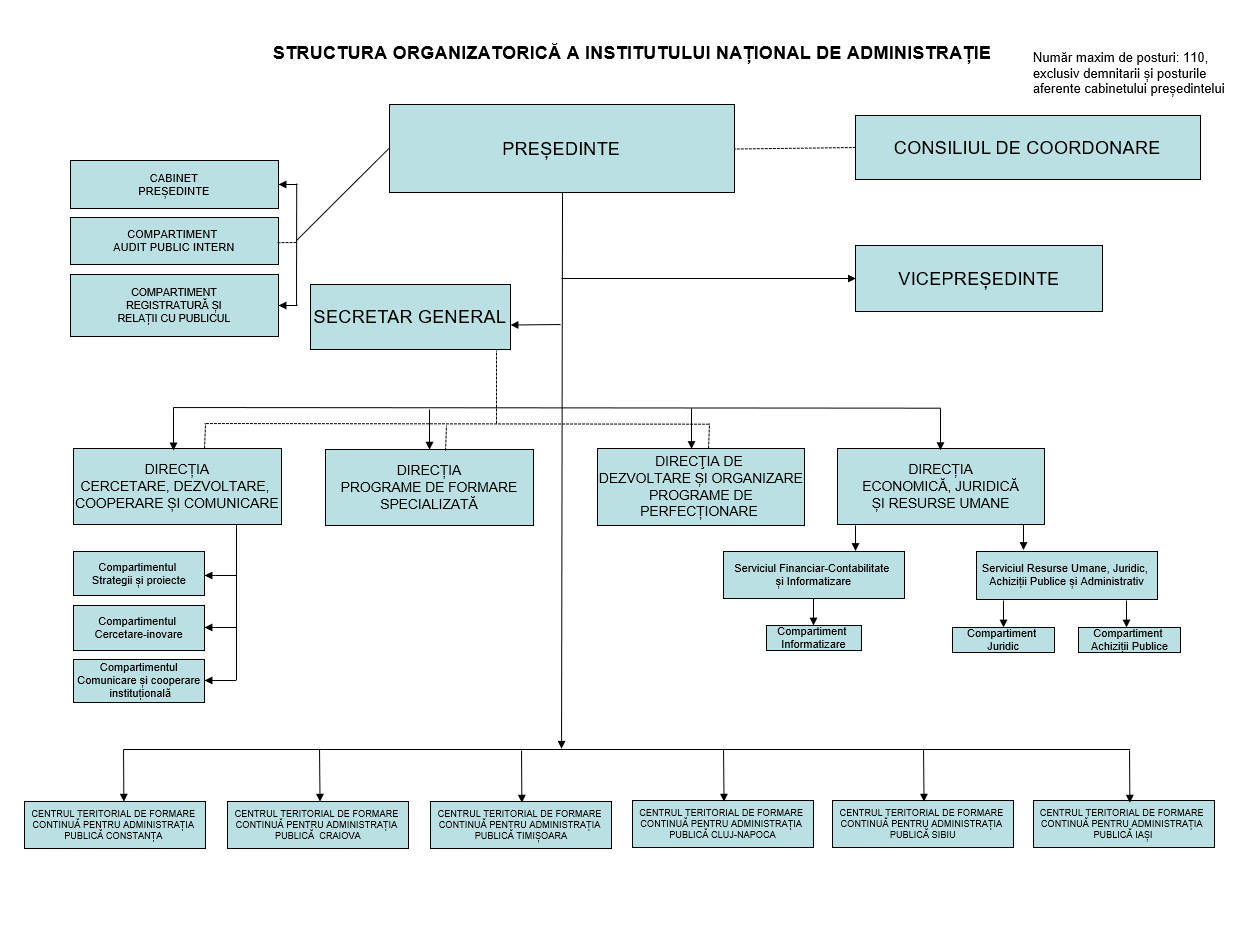 